První odbojDvacáté století přineslo do českých dějin tři odbojové aktivity. První odboj se objevil za první světové války, kdy česká politická reprezentace doma i v zahraničí podnikala kroky ke splnění vize českého národa o vzniku samostatného státu. Tento pracovní list se zaměřuje na politický odboj jako součást válečných událostí první světové války.Video 1 – Jak se rodilo Československo v zahraničíVideo 2 – Karel Kramář a domácí odbojVideo 3 – Historik Ernest Denis________________________________________________________Ve videu 1 je hned zpočátku zmíněna organizace domácího odboje – Maffie. Za pomoci informací z videa 2 uveďte, jakou roli v prvním odboji hrála.………………………………………………………………………………………………………………………………………………………………………………………………………………………………………………………………………………………………………………………………………………………………………………………………………………………………………………………………………………………………………………………………………………………………………………………………………………………………………………………………………………………………………………………………Rozbití Rakouska-Uherska mělo za první světové války podporu asi jediného významného člena dohodových mocností. Byla to Francie, kdo přesvědčil Velkou Británii, že i v jejím zájmu je změnit poměry ve střední Evropě. Uveďte podle informací z videa 1, co velmoci přesvědčilo, že začaly jednat s českými politiky, zejména s T. G. Masarykem.…………………………………………………………………………………………………………………………………………………………………………………………………………………………………………………………………………………………………………………………………………………………………………………………………………………………………………………………………………………………………………………………………………………………………………………………………………………………………………………………………………………………………………………………………………………………………………………………………………………………………Karel Kramář je ve videu 2 představen jako velká politická postava, která po vzniku Československa zažije vrcholné období své kariéry. Vyhledejte a napište informace o Karlu Kramářovi po roce 1918.…………………………………………………………………………………………………………………………………………………………………………………………………………………………………………………………………………………………………………………………………………………………………………………………………………………………………………………………………………Ve videu 2 je informace, že byl Karel Kramář několikrát přesvědčován, aby odjel do exilu a zapojil se do zahraničního odboje. Napište důvody, proč to neudělal.…………………………………………………………………………………………………………………………………………………………………………………………………………………………………………………………………………………………………………………………………………………………………………………………………………………………………………………………………………Samostatný stát byl prohlášen 28. října 1918. Ty z politiků, kteří stáli za vyhlášením, nazýváme „muži 28. října“. Uveďte jejich jména.1. ___________________________2. ___________________________3. ___________________________4. ___________________________5. ___________________________V předchozím úkolu jste zcela jistě nenapsali jména jako Tomáš Garrigue Masaryk, Edvard Beneš, Milan Rastislav Štefánik či Karel Kramář – tedy jména, která zazněla ve videích 1 a 2. Najděte za pomoci internetu, co na konci října roku 1918 dělali zakladatelé naší státnosti.……………………………………………………………………………………………………………………………………………………………………………………………………………………………………………………………………………………………………………………………………………………………………………………………………………………………………………………………………………………………………………………………………………………………………………………………Video 3 přináší informace o Ernestu Denisovi. S pomocí informací z videa napište, proč můžeme Denise označit za „zapomenutého zakladatele“ Československa.…………………………………………………………………………………………………………………………………………………………………………………………………………………………………………………………………………………………………………………………………………………………………………………………………………………………………………………………………………………………………………………………………………………………………………………………………………………………………………………………………………………………………………………………………………………………………………………………………………………………………Co jsem se touto aktivitou naučil(a):………………………………………………………………………………………………………………………………………………………………………………………………………………………………………………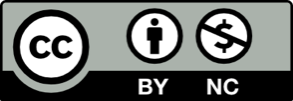 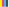 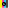 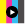 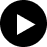 